SPAG Mat Answers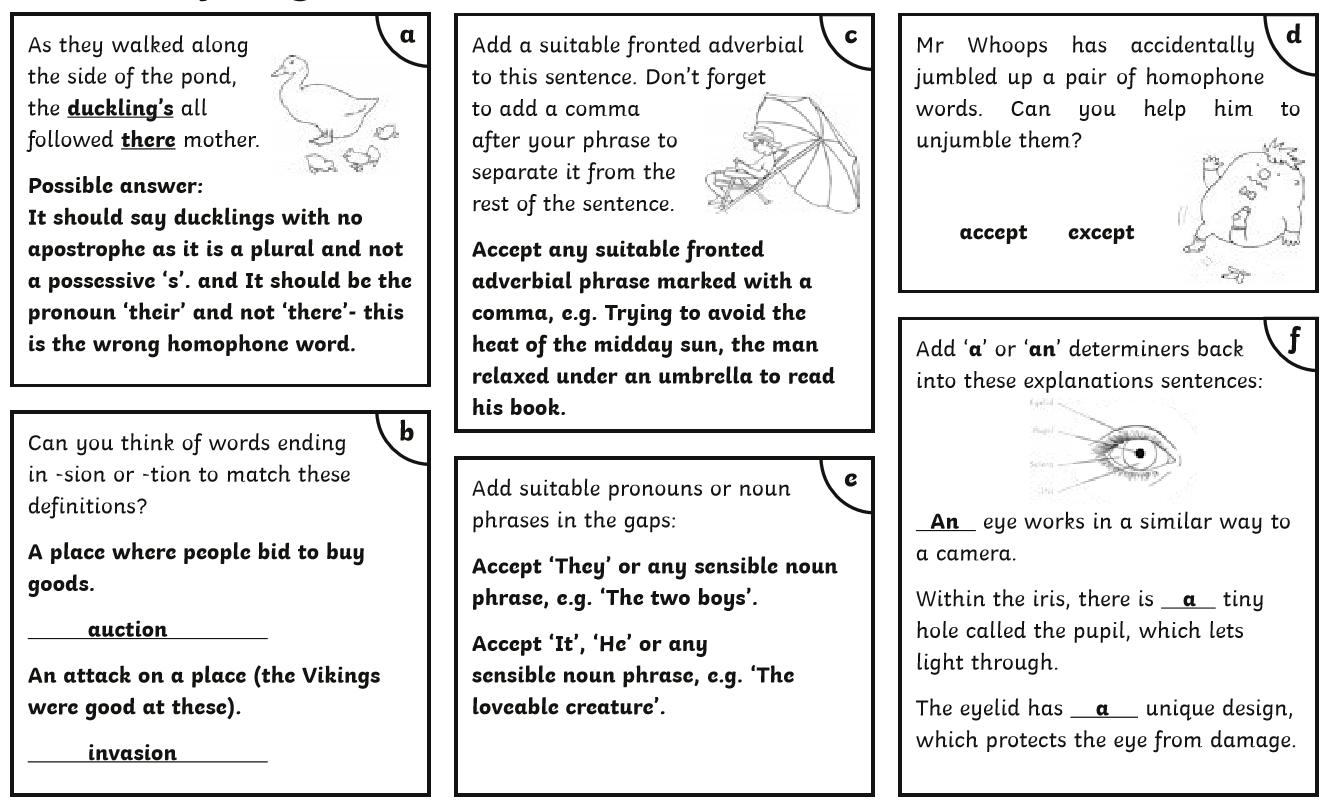 Maths Mat Answers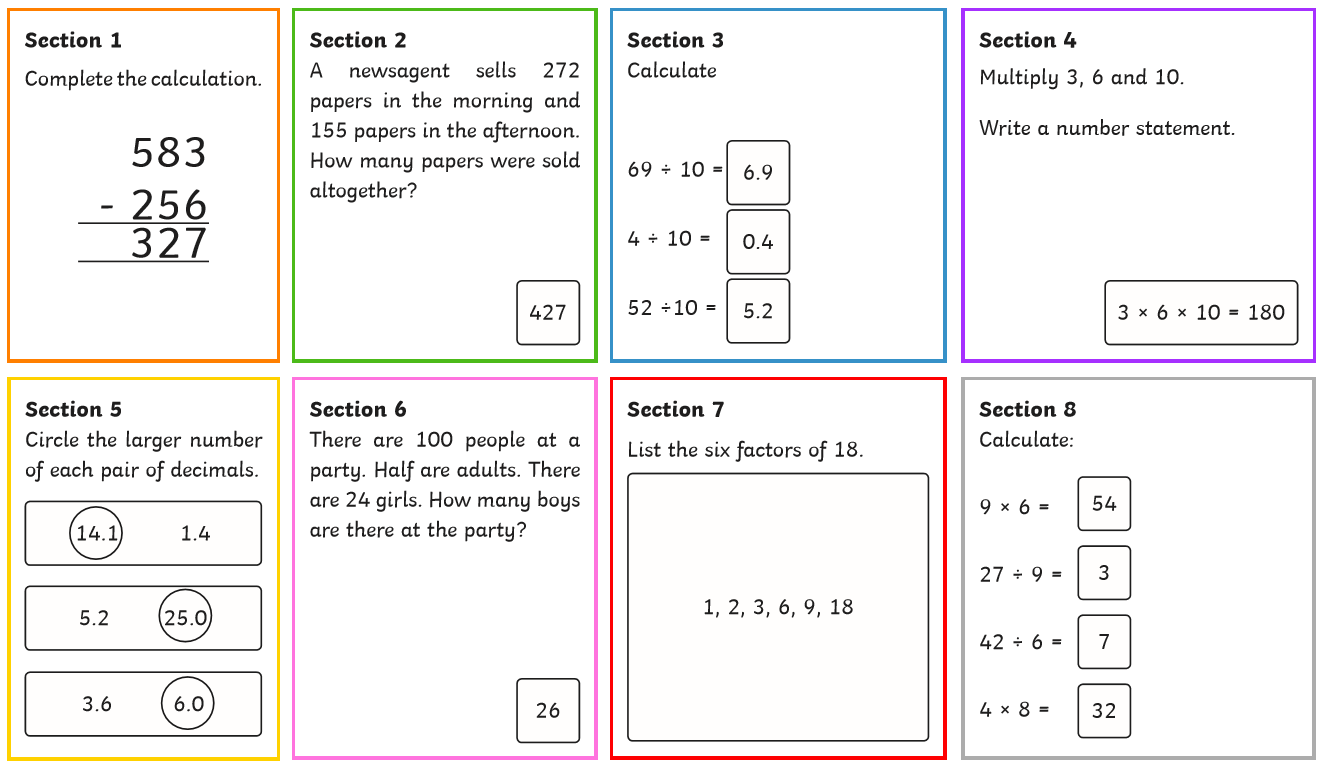 